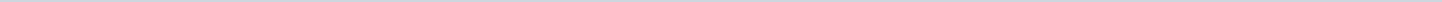 Index (2 onderwerpen)1 01. Januari 2022 - raad 1 februari 20222 01. Januari 2022 - raad 8 maart 202201. Januari 2022 - raad 1 februari 2022MetadataDocumenten (12)01. Januari 2022 - raad 8 maart 2022MetadataDocumenten (7)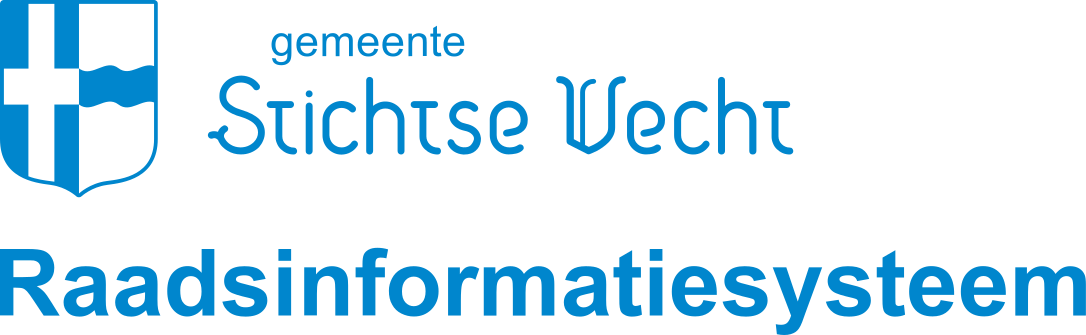 Gemeente Stichtse VechtAangemaakt op:Gemeente Stichtse Vecht29-03-2024 14:08Ingekomen stukkenPeriode: 2022Laatst gewijzigd06-07-2022 14:23ZichtbaarheidOpenbaarStatusOverzicht ingekomen stukken#Naam van documentPub. datumInfo1.A-01 VNG - Nazending Extra ALV 13 januari 2022 -2022010411-01-2022PDF,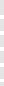 173,65 KB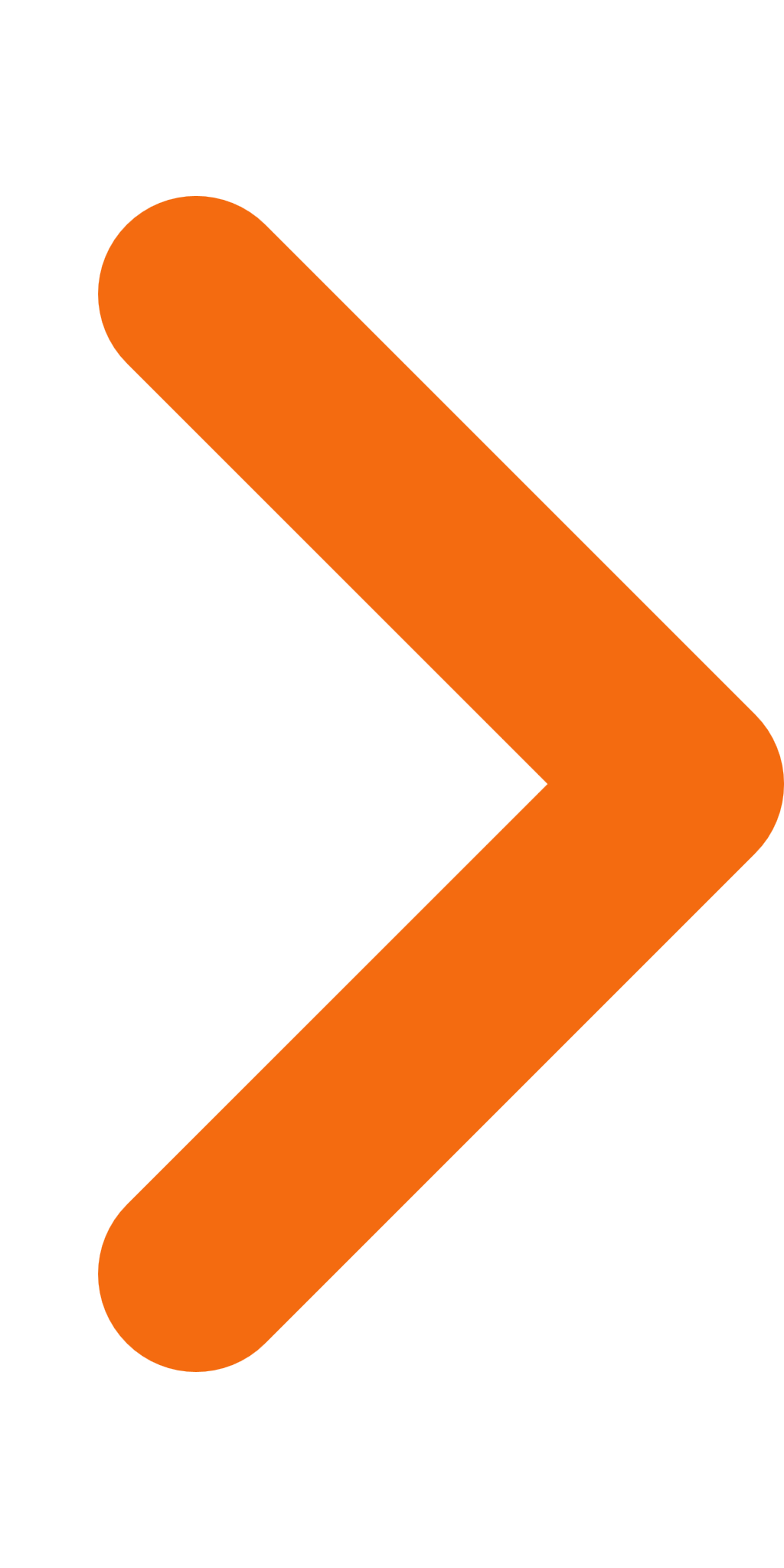 2.A-02 VNG - Tweede nazending Extra ALV 13 januari 2022 -2022011212-01-2022PDF,106,77 KB3.A-03 VNG - Lbr. 22_003 - Wijziging VNG Model Huisvestingsverordening; toevoeging regels opkoopbescherming - 2022011717-01-2022PDF,109,69 KB4.A-04 Gemeente Dongen - Aangenomen motie Transitievisie Warmte -2022011417-01-2022PDF,2,51 MB5.F-01 College van B&amp;W - Reactie Boardletter 2021 - 2022011921-01-2022PDF,454,12 KB6.A-06 Publieke Sector Accountants - Boardletter 2021 Gemeente Stichtse Vecht (def) - 2022011921-01-2022PDF,813,60 KB7.A-08 COC Nidden Nederland - Regenboogstembusakkoord 2022 - 2022012121-01-2022PDF,372,02 KB8.A-09 LTO Noord - Reactie LTO Noord en Agrarische Collectieven op niet tekenen Pact Groen Groeit Mee -2022010421-01-2022PDF,5,38 MB9.C-01 D. van 't Hof - Openstaande brieven Brooklyn Bridge Breukelen - 2022012002-02-2022PDF,91,85 KB10.F-01 College van B&amp;W - Raadsbrief Normenkader Stichtse Vecht 2021 - 2022012515-02-2022PDF,238,74 KB11.A-05 Rekenkamercommissie - Verslag 2021-Jaarplan 2022 versie 18-1-202231-01-2022PDF,262,92 KB12.Lijst ingekomen stukken januari 2022 -DEF04-02-2022PDF,96,65 KBLaatst gewijzigd01-02-2022 12:12ZichtbaarheidOpenbaarStatusOverzicht ingekomen stukken#Naam van documentPub. datumInfo1.A-01 VNG - Lbr. 21_086 - VNG Model Marktverordening (nieuw); aanpassingen aan Europese Dienstenrichtlijn en Dienstenwet - 2022012121-01-2022PDF,108,69 KB2.D-01 Inwoners - Bezwaar maken tegen het beleid concept woonwagenbeleid - 20220124_Geredigeerd25-01-2022PDF,68,43 KB3.A-02 VNG - Lbr nr_ 22_004 LOGA 22_01 - Nieuwe artikelen cao 2021-2022 - 2022012828-01-2022PDF,107,09 KB4.A-03 VNG - Lbr.nr. 22_006 LOGA _ 22_03 - Salarisbrief cao 2021-2022 - 2022012828-01-2022PDF,110,81 KB5.A-04 Nakad Law - Consultatie EU Commissie over de Rule of Law - 20220128 - Geredigeerd31-01-2022PDF,1,63 MB6.C-01 Vechtplassencommissie - Bestemmingsplan Garsten-Noord -2022013131-01-2022PDF,120,12 KB7.Lijst ingekomen stukken januari 202231-01-2022PDF,91,48 KB